         На основании решения конкурсной комиссии от 18.11.2016 г. протокола №1, назначить Юмагузину Айгуль Асхатовну на должность управляющей делами в администрацию сельского поселения Еремеевский сельсовет МР Чишминский район с 18.11.2016 г.Глава сельского поселенияЕремеевский сельсовет:                                                          Исмагилов Х.Ш.БаШКортостан РеспубликАҺыШишмӘ районыМУНИЦИПАЛЬ РАЙОНЫныҢӢӘРМИ АУЫЛ СОВЕТЫауыл биЛӘмӘҺе хакимиӘте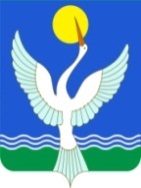 администрацияСЕЛЬСКОГО ПОСЕЛЕНИЯЕРЕМЕЕВСКИЙ сельсоветМУНИЦИПАЛЬНОГО РАЙОНАЧишминскИЙ район РеспубликИ БашкортостанКАРАР  «18» ноябрь  2016 й.№ 160РАСПОРЯЖЕНИЕ «18» ноября  2016 г.